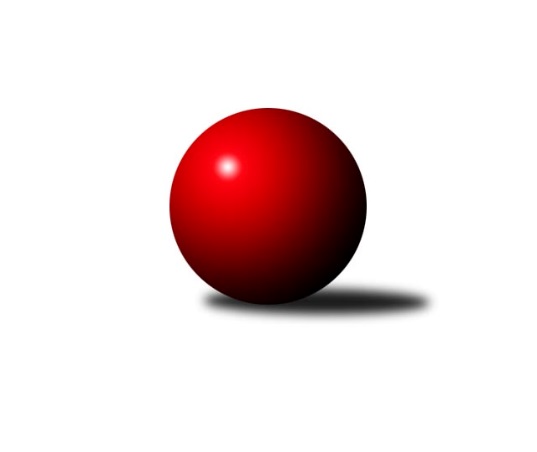 Č.5Ročník 2019/2020	26.5.2024 Středočeský krajský přebor I. třídy 2019/2020Statistika 5. kolaTabulka družstev:		družstvo	záp	výh	rem	proh	skore	sety	průměr	body	plné	dorážka	chyby	1.	KK Kosmonosy B	5	5	0	0	31.0 : 9.0 	(34.5 : 25.5)	2556	10	1781	774	39.4	2.	TJ Sokol Červené Pečky A	4	3	0	1	21.0 : 11.0 	(27.5 : 20.5)	2525	6	1758	767	38.3	3.	KK SDS Sadská B	5	3	0	2	22.0 : 18.0 	(38.5 : 21.5)	2485	6	1737	748	39.6	4.	TJ Sokol Benešov C	5	2	1	2	20.5 : 19.5 	(34.0 : 26.0)	2465	5	1707	758	46.4	5.	TJ Kovohutě Příbram B	5	2	1	2	19.0 : 21.0 	(31.0 : 29.0)	2404	5	1700	703	53.2	6.	KK Vlašim B	4	2	0	2	19.0 : 13.0 	(25.0 : 23.0)	2429	4	1719	711	56.3	7.	KK Jiří Poděbrady B	4	2	0	2	16.0 : 16.0 	(27.0 : 21.0)	2511	4	1749	762	39.8	8.	TJ Sokol Kostelec nad Černými lesy A	4	1	1	2	15.0 : 17.0 	(21.5 : 26.5)	2458	3	1708	750	37.3	9.	TJ Sokol Tehovec B	5	1	1	3	13.5 : 26.5 	(22.0 : 38.0)	2383	3	1681	702	51.4	10.	TJ Sparta Kutná Hora B	4	1	0	3	11.0 : 21.0 	(18.0 : 30.0)	2434	2	1704	730	50.3	11.	TJ Sokol Kolín B	5	0	2	3	12.0 : 28.0 	(21.0 : 39.0)	2320	2	1655	665	59.4Tabulka doma:		družstvo	záp	výh	rem	proh	skore	sety	průměr	body	maximum	minimum	1.	KK Kosmonosy B	5	5	0	0	31.0 : 9.0 	(34.5 : 25.5)	2556	10	2641	2475	2.	KK SDS Sadská B	2	2	0	0	13.0 : 3.0 	(18.0 : 6.0)	2630	4	2633	2627	3.	TJ Sokol Benešov C	2	2	0	0	12.5 : 3.5 	(18.0 : 6.0)	2527	4	2555	2499	4.	KK Vlašim B	3	2	0	1	17.0 : 7.0 	(22.0 : 14.0)	2436	4	2473	2394	5.	TJ Kovohutě Příbram B	2	1	1	0	10.0 : 6.0 	(15.0 : 9.0)	2356	3	2397	2314	6.	TJ Sokol Tehovec B	3	1	1	1	11.0 : 13.0 	(17.0 : 19.0)	2447	3	2500	2414	7.	KK Jiří Poděbrady B	1	1	0	0	6.0 : 2.0 	(9.0 : 3.0)	2616	2	2616	2616	8.	TJ Sokol Červené Pečky A	1	1	0	0	5.0 : 3.0 	(4.0 : 8.0)	2500	2	2500	2500	9.	TJ Sokol Kostelec nad Černými lesy A	2	1	0	1	9.0 : 7.0 	(12.5 : 11.5)	2457	2	2459	2454	10.	TJ Sparta Kutná Hora B	2	1	0	1	8.0 : 8.0 	(12.0 : 12.0)	2503	2	2591	2414	11.	TJ Sokol Kolín B	2	0	1	1	6.0 : 10.0 	(10.0 : 14.0)	2392	1	2449	2334Tabulka venku:		družstvo	záp	výh	rem	proh	skore	sety	průměr	body	maximum	minimum	1.	TJ Sokol Červené Pečky A	3	2	0	1	16.0 : 8.0 	(23.5 : 12.5)	2533	4	2546	2525	2.	KK Jiří Poděbrady B	3	1	0	2	10.0 : 14.0 	(18.0 : 18.0)	2476	2	2493	2466	3.	KK SDS Sadská B	3	1	0	2	9.0 : 15.0 	(20.5 : 15.5)	2437	2	2465	2403	4.	TJ Kovohutě Příbram B	3	1	0	2	9.0 : 15.0 	(16.0 : 20.0)	2420	2	2503	2299	5.	TJ Sokol Kostelec nad Černými lesy A	2	0	1	1	6.0 : 10.0 	(9.0 : 15.0)	2458	1	2458	2458	6.	TJ Sokol Benešov C	3	0	1	2	8.0 : 16.0 	(16.0 : 20.0)	2444	1	2549	2314	7.	TJ Sokol Kolín B	3	0	1	2	6.0 : 18.0 	(11.0 : 25.0)	2296	1	2389	2220	8.	KK Kosmonosy B	0	0	0	0	0.0 : 0.0 	(0.0 : 0.0)	0	0	0	0	9.	KK Vlašim B	1	0	0	1	2.0 : 6.0 	(3.0 : 9.0)	2422	0	2422	2422	10.	TJ Sparta Kutná Hora B	2	0	0	2	3.0 : 13.0 	(6.0 : 18.0)	2399	0	2427	2371	11.	TJ Sokol Tehovec B	2	0	0	2	2.5 : 13.5 	(5.0 : 19.0)	2351	0	2366	2335Tabulka podzimní části:		družstvo	záp	výh	rem	proh	skore	sety	průměr	body	doma	venku	1.	KK Kosmonosy B	5	5	0	0	31.0 : 9.0 	(34.5 : 25.5)	2556	10 	5 	0 	0 	0 	0 	0	2.	TJ Sokol Červené Pečky A	4	3	0	1	21.0 : 11.0 	(27.5 : 20.5)	2525	6 	1 	0 	0 	2 	0 	1	3.	KK SDS Sadská B	5	3	0	2	22.0 : 18.0 	(38.5 : 21.5)	2485	6 	2 	0 	0 	1 	0 	2	4.	TJ Sokol Benešov C	5	2	1	2	20.5 : 19.5 	(34.0 : 26.0)	2465	5 	2 	0 	0 	0 	1 	2	5.	TJ Kovohutě Příbram B	5	2	1	2	19.0 : 21.0 	(31.0 : 29.0)	2404	5 	1 	1 	0 	1 	0 	2	6.	KK Vlašim B	4	2	0	2	19.0 : 13.0 	(25.0 : 23.0)	2429	4 	2 	0 	1 	0 	0 	1	7.	KK Jiří Poděbrady B	4	2	0	2	16.0 : 16.0 	(27.0 : 21.0)	2511	4 	1 	0 	0 	1 	0 	2	8.	TJ Sokol Kostelec nad Černými lesy A	4	1	1	2	15.0 : 17.0 	(21.5 : 26.5)	2458	3 	1 	0 	1 	0 	1 	1	9.	TJ Sokol Tehovec B	5	1	1	3	13.5 : 26.5 	(22.0 : 38.0)	2383	3 	1 	1 	1 	0 	0 	2	10.	TJ Sparta Kutná Hora B	4	1	0	3	11.0 : 21.0 	(18.0 : 30.0)	2434	2 	1 	0 	1 	0 	0 	2	11.	TJ Sokol Kolín B	5	0	2	3	12.0 : 28.0 	(21.0 : 39.0)	2320	2 	0 	1 	1 	0 	1 	2Tabulka jarní části:		družstvo	záp	výh	rem	proh	skore	sety	průměr	body	doma	venku	1.	TJ Sokol Tehovec B	0	0	0	0	0.0 : 0.0 	(0.0 : 0.0)	0	0 	0 	0 	0 	0 	0 	0 	2.	TJ Sokol Benešov C	0	0	0	0	0.0 : 0.0 	(0.0 : 0.0)	0	0 	0 	0 	0 	0 	0 	0 	3.	KK SDS Sadská B	0	0	0	0	0.0 : 0.0 	(0.0 : 0.0)	0	0 	0 	0 	0 	0 	0 	0 	4.	TJ Sokol Kolín B	0	0	0	0	0.0 : 0.0 	(0.0 : 0.0)	0	0 	0 	0 	0 	0 	0 	0 	5.	KK Kosmonosy B	0	0	0	0	0.0 : 0.0 	(0.0 : 0.0)	0	0 	0 	0 	0 	0 	0 	0 	6.	TJ Kovohutě Příbram B	0	0	0	0	0.0 : 0.0 	(0.0 : 0.0)	0	0 	0 	0 	0 	0 	0 	0 	7.	KK Vlašim B	0	0	0	0	0.0 : 0.0 	(0.0 : 0.0)	0	0 	0 	0 	0 	0 	0 	0 	8.	TJ Sokol Červené Pečky A	0	0	0	0	0.0 : 0.0 	(0.0 : 0.0)	0	0 	0 	0 	0 	0 	0 	0 	9.	TJ Sokol Kostelec nad Černými lesy A	0	0	0	0	0.0 : 0.0 	(0.0 : 0.0)	0	0 	0 	0 	0 	0 	0 	0 	10.	TJ Sparta Kutná Hora B	0	0	0	0	0.0 : 0.0 	(0.0 : 0.0)	0	0 	0 	0 	0 	0 	0 	0 	11.	KK Jiří Poděbrady B	0	0	0	0	0.0 : 0.0 	(0.0 : 0.0)	0	0 	0 	0 	0 	0 	0 	0 Zisk bodů pro družstvo:		jméno hráče	družstvo	body	zápasy	v %	dílčí body	sety	v %	1.	Simona Kačenová 	KK Vlašim B 	4	/	4	(100%)	6	/	8	(75%)	2.	Jiří Řehoř 	KK Kosmonosy B 	4	/	4	(100%)	6	/	8	(75%)	3.	Petr Kříž 	TJ Kovohutě Příbram B 	4	/	4	(100%)	6	/	8	(75%)	4.	Agaton Plaňanský ml.	TJ Sokol Červené Pečky A 	4	/	4	(100%)	6	/	8	(75%)	5.	Jan Renka ml.	KK SDS Sadská B 	4	/	5	(80%)	9	/	10	(90%)	6.	Jiří Miláček 	KK SDS Sadská B 	4	/	5	(80%)	8	/	10	(80%)	7.	Karel Drábek 	TJ Sokol Benešov C 	4	/	5	(80%)	7	/	10	(70%)	8.	Věroslav Řípa 	KK Kosmonosy B 	4	/	5	(80%)	7	/	10	(70%)	9.	Jan Cukr 	TJ Sokol Tehovec B 	4	/	5	(80%)	7	/	10	(70%)	10.	Marie Šturmová 	KK SDS Sadská B 	4	/	5	(80%)	6.5	/	10	(65%)	11.	David Novák 	TJ Sokol Kostelec nad Černými lesy A 	3	/	3	(100%)	6	/	6	(100%)	12.	Ladislav Hetcl st.	TJ Sokol Kolín B 	3	/	3	(100%)	5	/	6	(83%)	13.	František Pícha 	KK Vlašim B 	3	/	3	(100%)	4	/	6	(67%)	14.	Jaroslav Kazda 	KK Jiří Poděbrady B 	3	/	4	(75%)	7	/	8	(88%)	15.	Antonín Smrček 	TJ Sokol Červené Pečky A 	3	/	4	(75%)	6	/	8	(75%)	16.	Vladimír Klindera 	KK Jiří Poděbrady B 	3	/	4	(75%)	6	/	8	(75%)	17.	Břetislav Vystrčil 	KK Kosmonosy B 	3	/	4	(75%)	6	/	8	(75%)	18.	Ondrej Troják 	KK Kosmonosy B 	3	/	4	(75%)	5	/	8	(63%)	19.	Jonatán Mensatoris 	TJ Sokol Kolín B 	3	/	4	(75%)	5	/	8	(63%)	20.	Pavel Hietenbal 	TJ Sokol Červené Pečky A 	3	/	4	(75%)	4	/	8	(50%)	21.	Václav Šefl 	TJ Kovohutě Příbram B 	3	/	5	(60%)	7	/	10	(70%)	22.	Ladislav Kalous 	TJ Sokol Benešov C 	3	/	5	(60%)	6	/	10	(60%)	23.	Karel Hašek 	TJ Sokol Benešov C 	3	/	5	(60%)	6	/	10	(60%)	24.	Václav Kodet 	TJ Kovohutě Příbram B 	3	/	5	(60%)	6	/	10	(60%)	25.	Adéla Čákorová 	TJ Sokol Tehovec B 	2	/	3	(67%)	4	/	6	(67%)	26.	Vladislav Pessr 	KK Vlašim B 	2	/	3	(67%)	4	/	6	(67%)	27.	Dušan Richter 	KK Jiří Poděbrady B 	2	/	3	(67%)	4	/	6	(67%)	28.	Ondřej Majerčík 	KK Kosmonosy B 	2	/	3	(67%)	4	/	6	(67%)	29.	Pavel Zimmerhakl 	KK Kosmonosy B 	2	/	3	(67%)	3	/	6	(50%)	30.	Luboš Zajíček 	KK Vlašim B 	2	/	3	(67%)	3	/	6	(50%)	31.	Petra Gütterová 	KK Jiří Poděbrady B 	2	/	3	(67%)	3	/	6	(50%)	32.	Martin Malkovský 	TJ Sokol Kostelec nad Černými lesy A 	2	/	3	(67%)	2.5	/	6	(42%)	33.	Martin Vaněk 	TJ Sparta Kutná Hora B 	2	/	3	(67%)	2	/	6	(33%)	34.	Pavel Kořínek 	TJ Sokol Červené Pečky A 	2	/	4	(50%)	6	/	8	(75%)	35.	Jan Svoboda 	KK SDS Sadská B 	2	/	4	(50%)	6	/	8	(75%)	36.	Michal Brachovec 	TJ Sokol Kostelec nad Černými lesy A 	2	/	4	(50%)	5	/	8	(63%)	37.	Karel Dvořák 	TJ Sokol Červené Pečky A 	2	/	4	(50%)	4	/	8	(50%)	38.	Patrik Matějček 	TJ Sokol Kostelec nad Černými lesy A 	2	/	4	(50%)	4	/	8	(50%)	39.	Václav Pufler 	TJ Sparta Kutná Hora B 	2	/	4	(50%)	4	/	8	(50%)	40.	Pavel Vojta 	KK Vlašim B 	2	/	4	(50%)	4	/	8	(50%)	41.	Hana Mlejnková 	KK Kosmonosy B 	2	/	4	(50%)	2	/	8	(25%)	42.	Václav Pufler 	TJ Sparta Kutná Hora B 	2	/	4	(50%)	2	/	8	(25%)	43.	Jaroslav Chmel 	TJ Kovohutě Příbram B 	2	/	5	(40%)	5	/	10	(50%)	44.	Karel Palát 	TJ Sokol Benešov C 	2	/	5	(40%)	4	/	10	(40%)	45.	Dalibor Mierva 	TJ Sokol Kolín B 	2	/	5	(40%)	3	/	10	(30%)	46.	Miroslav Drábek 	TJ Sokol Benešov C 	1.5	/	3	(50%)	4	/	6	(67%)	47.	František Tesař 	TJ Sparta Kutná Hora B 	1	/	1	(100%)	2	/	2	(100%)	48.	Jaroslav Čermák 	TJ Sparta Kutná Hora B 	1	/	1	(100%)	2	/	2	(100%)	49.	Vladislav Tajč 	KK Kosmonosy B 	1	/	1	(100%)	1	/	2	(50%)	50.	Ladislav Žebrakovský 	TJ Sokol Benešov C 	1	/	2	(50%)	3	/	4	(75%)	51.	Josef Mikoláš 	TJ Sokol Kolín B 	1	/	2	(50%)	2	/	4	(50%)	52.	Ladislav Hetcl ml.	TJ Sokol Kolín B 	1	/	2	(50%)	2	/	4	(50%)	53.	Veronika Šatavová 	TJ Sokol Kostelec nad Černými lesy A 	1	/	2	(50%)	2	/	4	(50%)	54.	Luboš Trna 	KK Vlašim B 	1	/	2	(50%)	2	/	4	(50%)	55.	Miroslav Pessr 	KK Vlašim B 	1	/	2	(50%)	1	/	4	(25%)	56.	Jan Poláček 	KK Jiří Poděbrady B 	1	/	3	(33%)	3	/	6	(50%)	57.	Jiří Šafránek 	KK Jiří Poděbrady B 	1	/	3	(33%)	2	/	6	(33%)	58.	Pavel Holoubek 	TJ Sokol Kolín B 	1	/	3	(33%)	2	/	6	(33%)	59.	Lukáš Vacek 	TJ Sokol Kolín B 	1	/	3	(33%)	2	/	6	(33%)	60.	Zdeněk Lukáš 	TJ Kovohutě Příbram B 	1	/	3	(33%)	1	/	6	(17%)	61.	Milena Čapková 	TJ Kovohutě Příbram B 	1	/	4	(25%)	4	/	8	(50%)	62.	Miloš Lédl 	KK SDS Sadská B 	1	/	4	(25%)	4	/	8	(50%)	63.	Tomáš Vavřinec 	TJ Sokol Tehovec B 	1	/	4	(25%)	3	/	8	(38%)	64.	Lenka Klimčáková 	TJ Sparta Kutná Hora B 	1	/	4	(25%)	3	/	8	(38%)	65.	Jan Volhejn 	TJ Sokol Tehovec B 	1	/	4	(25%)	2	/	8	(25%)	66.	Jiří Plešingr 	TJ Sokol Červené Pečky A 	1	/	4	(25%)	1.5	/	8	(19%)	67.	Miloslav Budský 	TJ Sokol Kostelec nad Černými lesy A 	1	/	4	(25%)	1	/	8	(13%)	68.	Jaroslav Hojka 	KK SDS Sadská B 	1	/	5	(20%)	4	/	10	(40%)	69.	Josef Matoušek 	TJ Sokol Benešov C 	1	/	5	(20%)	4	/	10	(40%)	70.	Jiří Chaloupka 	TJ Sokol Tehovec B 	0.5	/	5	(10%)	3	/	10	(30%)	71.	Jan Šafránek 	KK Jiří Poděbrady B 	0	/	1	(0%)	1	/	2	(50%)	72.	Klára Světlá 	TJ Sokol Tehovec B 	0	/	1	(0%)	1	/	2	(50%)	73.	Miloš Brenning 	TJ Kovohutě Příbram B 	0	/	1	(0%)	1	/	2	(50%)	74.	Vojtěch Bulíček 	TJ Sparta Kutná Hora B 	0	/	1	(0%)	0	/	2	(0%)	75.	Natálie Krupková 	TJ Sokol Kolín B 	0	/	1	(0%)	0	/	2	(0%)	76.	Lubomír Mareček 	TJ Sokol Kolín B 	0	/	1	(0%)	0	/	2	(0%)	77.	Jiří Řehoř 	KK Kosmonosy B 	0	/	1	(0%)	0	/	2	(0%)	78.	Vítězslav Hampl 	TJ Sokol Kostelec nad Černými lesy A 	0	/	1	(0%)	0	/	2	(0%)	79.	Marek Čejka 	TJ Sokol Kolín B 	0	/	1	(0%)	0	/	2	(0%)	80.	Jiří Kavalír 	TJ Sparta Kutná Hora B 	0	/	2	(0%)	1	/	4	(25%)	81.	Aleš Vykouk 	KK Vlašim B 	0	/	2	(0%)	1	/	4	(25%)	82.	Jan Suchánek 	KK SDS Sadská B 	0	/	2	(0%)	1	/	4	(25%)	83.	Tomáš Bílek 	TJ Sokol Tehovec B 	0	/	2	(0%)	0	/	4	(0%)	84.	Jakub Vachta 	TJ Sokol Kolín B 	0	/	2	(0%)	0	/	4	(0%)	85.	Miloslav Dlabač 	TJ Sokol Tehovec B 	0	/	2	(0%)	0	/	4	(0%)	86.	Jiří Halfar 	TJ Sparta Kutná Hora B 	0	/	3	(0%)	2	/	6	(33%)	87.	Ondřej Šustr 	KK Jiří Poděbrady B 	0	/	3	(0%)	1	/	6	(17%)	88.	Miroslav Šplíchal 	TJ Sokol Kostelec nad Černými lesy A 	0	/	3	(0%)	1	/	6	(17%)	89.	Vladimír Pergl 	TJ Kovohutě Příbram B 	0	/	3	(0%)	1	/	6	(17%)	90.	Rudolf Zborník 	TJ Sokol Kolín B 	0	/	3	(0%)	0	/	6	(0%)Průměry na kuželnách:		kuželna	průměr	plné	dorážka	chyby	výkon na hráče	1.	Poděbrady, 1-4	2533	1753	780	38.8	(422.3)	2.	KK Kosmonosy, 3-6	2503	1755	747	44.4	(417.2)	3.	TJ Sparta Kutná Hora, 1-4	2502	1743	759	50.0	(417.1)	4.	TJ Sokol Červené Pečky, 1-2	2483	1742	741	34.0	(413.8)	5.	TJ Sokol Kostelec nad Černými lesy, 1-4	2461	1708	752	39.5	(410.2)	6.	Benešov, 1-4	2452	1743	709	60.5	(408.8)	7.	TJ Sokol Tehovec, 1-2	2447	1698	748	43.2	(407.9)	8.	TJ Sokol Kolín, 1-2	2427	1700	726	48.8	(404.5)	9.	Spartak Vlašim, 1-2	2403	1688	715	55.7	(400.6)	10.	TJ Kovohutě Příbram, 1-2	2311	1633	678	50.3	(385.2)	11.	- volno -, 1-4	0	0	0	0.0	(0.0)Nejlepší výkony na kuželnách:Poděbrady, 1-4KK SDS Sadská B	2633	3. kolo	Dušan Richter 	KK Jiří Poděbrady B	473	4. koloKK SDS Sadská B	2627	4. kolo	Jan Renka ml.	KK SDS Sadská B	466	4. koloKK Jiří Poděbrady B	2616	4. kolo	Jaroslav Hojka 	KK SDS Sadská B	465	3. koloTJ Kovohutě Příbram B	2503	4. kolo	Jan Renka ml.	KK SDS Sadská B	457	3. koloTJ Sokol Kostelec nad Černými lesy A	2458	4. kolo	David Novák 	TJ Sokol Kostelec nad Černými lesy A	456	4. koloTJ Sokol Tehovec B	2366	3. kolo	Jiří Miláček 	KK SDS Sadská B	455	4. kolo		. kolo	Petr Kříž 	TJ Kovohutě Příbram B	451	4. kolo		. kolo	Marie Šturmová 	KK SDS Sadská B	447	4. kolo		. kolo	Jiří Miláček 	KK SDS Sadská B	447	3. kolo		. kolo	Jaroslav Kazda 	KK Jiří Poděbrady B	446	4. koloKK Kosmonosy, 3-6KK Kosmonosy B	2641	5. kolo	Břetislav Vystrčil 	KK Kosmonosy B	485	5. koloKK Kosmonosy B	2556	1. kolo	Pavel Hietenbal 	TJ Sokol Červené Pečky A	477	4. koloKK Kosmonosy B	2555	4. kolo	Ondrej Troják 	KK Kosmonosy B	472	1. koloKK Kosmonosy B	2552	3. kolo	Jaroslav Kazda 	KK Jiří Poděbrady B	468	5. koloTJ Sokol Červené Pečky A	2546	4. kolo	Karel Dvořák 	TJ Sokol Červené Pečky A	462	4. koloKK Jiří Poděbrady B	2493	5. kolo	Jiří Řehoř 	KK Kosmonosy B	457	4. koloKK Kosmonosy B	2475	2. kolo	Věroslav Řípa 	KK Kosmonosy B	453	3. koloTJ Sokol Benešov C	2468	1. kolo	Věroslav Řípa 	KK Kosmonosy B	451	5. koloKK SDS Sadská B	2465	2. kolo	Věroslav Řípa 	KK Kosmonosy B	448	4. koloTJ Sokol Kolín B	2279	3. kolo	Pavel Zimmerhakl 	KK Kosmonosy B	447	5. koloTJ Sparta Kutná Hora, 1-4TJ Sparta Kutná Hora B	2591	5. kolo	František Tesař 	TJ Sparta Kutná Hora B	521	5. koloTJ Sokol Benešov C	2549	5. kolo	Jaroslav Čermák 	TJ Sparta Kutná Hora B	497	5. koloTJ Kovohutě Příbram B	2457	2. kolo	Karel Drábek 	TJ Sokol Benešov C	470	5. koloTJ Sparta Kutná Hora B	2414	2. kolo	Ladislav Žebrakovský 	TJ Sokol Benešov C	435	5. kolo		. kolo	Jaroslav Chmel 	TJ Kovohutě Příbram B	435	2. kolo		. kolo	Zdeněk Lukáš 	TJ Kovohutě Příbram B	433	2. kolo		. kolo	Václav Pufler 	TJ Sparta Kutná Hora B	425	5. kolo		. kolo	Jiří Halfar 	TJ Sparta Kutná Hora B	423	2. kolo		. kolo	Václav Kodet 	TJ Kovohutě Příbram B	422	2. kolo		. kolo	Karel Palát 	TJ Sokol Benešov C	421	5. koloTJ Sokol Červené Pečky, 1-2TJ Sokol Červené Pečky A	2500	2. kolo	Agaton Plaňanský ml.	TJ Sokol Červené Pečky A	458	2. koloKK Jiří Poděbrady B	2466	2. kolo	Antonín Smrček 	TJ Sokol Červené Pečky A	427	2. kolo		. kolo	Dušan Richter 	KK Jiří Poděbrady B	425	2. kolo		. kolo	Vladimír Klindera 	KK Jiří Poděbrady B	424	2. kolo		. kolo	Petra Gütterová 	KK Jiří Poděbrady B	419	2. kolo		. kolo	Pavel Kořínek 	TJ Sokol Červené Pečky A	410	2. kolo		. kolo	Karel Dvořák 	TJ Sokol Červené Pečky A	406	2. kolo		. kolo	Jaroslav Kazda 	KK Jiří Poděbrady B	404	2. kolo		. kolo	Pavel Hietenbal 	TJ Sokol Červené Pečky A	402	2. kolo		. kolo	Jan Poláček 	KK Jiří Poděbrady B	399	2. koloTJ Sokol Kostelec nad Černými lesy, 1-4TJ Sokol Červené Pečky A	2529	3. kolo	David Novák 	TJ Sokol Kostelec nad Černými lesy A	464	3. koloTJ Sokol Kostelec nad Černými lesy A	2459	3. kolo	Agaton Plaňanský ml.	TJ Sokol Červené Pečky A	444	3. koloTJ Sokol Kostelec nad Černými lesy A	2454	1. kolo	Pavel Kořínek 	TJ Sokol Červené Pečky A	439	3. koloKK SDS Sadská B	2403	1. kolo	Antonín Smrček 	TJ Sokol Červené Pečky A	427	3. kolo		. kolo	Jiří Plešingr 	TJ Sokol Červené Pečky A	425	3. kolo		. kolo	Pavel Hietenbal 	TJ Sokol Červené Pečky A	424	3. kolo		. kolo	Michal Brachovec 	TJ Sokol Kostelec nad Černými lesy A	424	1. kolo		. kolo	Patrik Matějček 	TJ Sokol Kostelec nad Černými lesy A	423	1. kolo		. kolo	Jan Renka ml.	KK SDS Sadská B	421	1. kolo		. kolo	Miloslav Budský 	TJ Sokol Kostelec nad Černými lesy A	417	1. koloBenešov, 1-4TJ Sokol Benešov C	2555	2. kolo	Karel Drábek 	TJ Sokol Benešov C	515	2. koloTJ Sokol Benešov C	2499	4. kolo	Ladislav Kalous 	TJ Sokol Benešov C	471	2. koloKK Vlašim B	2422	4. kolo	Karel Drábek 	TJ Sokol Benešov C	452	4. koloTJ Sokol Tehovec B	2335	2. kolo	Ladislav Kalous 	TJ Sokol Benešov C	440	4. kolo		. kolo	Simona Kačenová 	KK Vlašim B	422	4. kolo		. kolo	Miroslav Drábek 	TJ Sokol Benešov C	420	4. kolo		. kolo	Karel Hašek 	TJ Sokol Benešov C	418	4. kolo		. kolo	Karel Palát 	TJ Sokol Benešov C	416	2. kolo		. kolo	Karel Palát 	TJ Sokol Benešov C	414	4. kolo		. kolo	Jan Volhejn 	TJ Sokol Tehovec B	412	2. koloTJ Sokol Tehovec, 1-2TJ Sokol Červené Pečky A	2525	5. kolo	Karel Dvořák 	TJ Sokol Červené Pečky A	457	5. koloTJ Sokol Tehovec B	2500	1. kolo	Jan Volhejn 	TJ Sokol Tehovec B	448	1. koloTJ Sokol Tehovec B	2428	4. kolo	Jonatán Mensatoris 	TJ Sokol Kolín B	447	4. koloTJ Sparta Kutná Hora B	2427	1. kolo	Jan Cukr 	TJ Sokol Tehovec B	447	5. koloTJ Sokol Tehovec B	2414	5. kolo	Pavel Kořínek 	TJ Sokol Červené Pečky A	437	5. koloTJ Sokol Kolín B	2389	4. kolo	Tomáš Vavřinec 	TJ Sokol Tehovec B	434	1. kolo		. kolo	Jan Cukr 	TJ Sokol Tehovec B	433	1. kolo		. kolo	Antonín Smrček 	TJ Sokol Červené Pečky A	424	5. kolo		. kolo	Dalibor Mierva 	TJ Sokol Kolín B	424	4. kolo		. kolo	Jan Cukr 	TJ Sokol Tehovec B	423	4. koloTJ Sokol Kolín, 1-2KK Jiří Poděbrady B	2468	1. kolo	Ladislav Hetcl ml.	TJ Sokol Kolín B	453	1. koloTJ Sokol Kostelec nad Černými lesy A	2458	2. kolo	Jaroslav Kazda 	KK Jiří Poděbrady B	447	1. koloTJ Sokol Kolín B	2449	2. kolo	David Novák 	TJ Sokol Kostelec nad Černými lesy A	446	2. koloTJ Sokol Kolín B	2334	1. kolo	Josef Mikoláš 	TJ Sokol Kolín B	441	2. kolo		. kolo	Martin Malkovský 	TJ Sokol Kostelec nad Černými lesy A	434	2. kolo		. kolo	Jan Poláček 	KK Jiří Poděbrady B	429	1. kolo		. kolo	Jiří Šafránek 	KK Jiří Poděbrady B	428	1. kolo		. kolo	Ladislav Hetcl st.	TJ Sokol Kolín B	420	1. kolo		. kolo	Ladislav Hetcl ml.	TJ Sokol Kolín B	418	2. kolo		. kolo	Jonatán Mensatoris 	TJ Sokol Kolín B	415	2. koloSpartak Vlašim, 1-2KK Vlašim B	2473	3. kolo	Pavel Vojta 	KK Vlašim B	443	3. koloKK SDS Sadská B	2443	5. kolo	Jan Svoboda 	KK SDS Sadská B	433	5. koloKK Vlašim B	2442	5. kolo	Vladislav Pessr 	KK Vlašim B	431	3. koloKK Vlašim B	2394	1. kolo	Simona Kačenová 	KK Vlašim B	430	5. koloTJ Sparta Kutná Hora B	2371	3. kolo	Pavel Vojta 	KK Vlašim B	430	1. koloTJ Kovohutě Příbram B	2299	1. kolo	Luboš Zajíček 	KK Vlašim B	428	5. kolo		. kolo	Marie Šturmová 	KK SDS Sadská B	425	5. kolo		. kolo	Václav Pufler 	TJ Sparta Kutná Hora B	422	3. kolo		. kolo	Pavel Vojta 	KK Vlašim B	422	5. kolo		. kolo	František Pícha 	KK Vlašim B	419	3. koloTJ Kovohutě Příbram, 1-2TJ Kovohutě Příbram B	2397	5. kolo	Václav Šefl 	TJ Kovohutě Příbram B	433	5. koloTJ Kovohutě Příbram B	2314	3. kolo	Petr Kříž 	TJ Kovohutě Příbram B	419	3. koloTJ Sokol Benešov C	2314	3. kolo	Miroslav Drábek 	TJ Sokol Benešov C	417	3. koloTJ Sokol Kolín B	2220	5. kolo	Václav Kodet 	TJ Kovohutě Příbram B	412	5. kolo		. kolo	Karel Drábek 	TJ Sokol Benešov C	411	3. kolo		. kolo	Ladislav Kalous 	TJ Sokol Benešov C	408	3. kolo		. kolo	Milena Čapková 	TJ Kovohutě Příbram B	405	3. kolo		. kolo	Petr Kříž 	TJ Kovohutě Příbram B	399	5. kolo		. kolo	Jaroslav Chmel 	TJ Kovohutě Příbram B	396	5. kolo		. kolo	Ladislav Hetcl st.	TJ Sokol Kolín B	395	5. kolo- volno -, 1-4Četnost výsledků:	8.0 : 0.0	1x	7.0 : 1.0	5x	6.5 : 1.5	1x	6.0 : 2.0	7x	5.0 : 3.0	3x	4.0 : 4.0	3x	3.0 : 5.0	1x	2.0 : 6.0	3x	1.0 : 7.0	1x